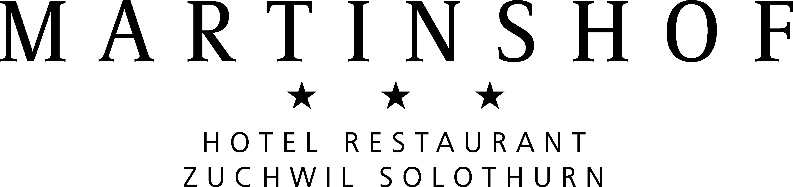 Vereinbarung zur Verpflegung von Berufstätigen im AusseneinsatzWir melden unseren Mitarbeiter/unsere Mitarbeiter:(Wenn Sie die Angaben der Mitarbeiter bereits machen können, vereinfacht dies das Mittagessen, da wir dann die Kontaktdaten nicht mehr aufnehmen müssen. Falls Sie die Angaben nicht wissen, reicht der Vor- und Nachname und wir werden die Daten selbst erfassen.)vom:		bis:		für das Mittagessen aufgrund der Bestimmungen vom Kanton Solothurn zur Verpflegung von Berufstätigen im Ausseneinsatz im Hotel Restaurant Martinshof, Hauptstrasse 81,
 4528 Zuchwil an. Wir akzeptieren das geltende Schutzkonzept und unsere Mitarbeiter sind angehalten sich daran zu halten.Firma (vollständige Anschrift):Ort, Datum:		Unterschrift:		NameVornameAdresseE-MailTelefonnummer